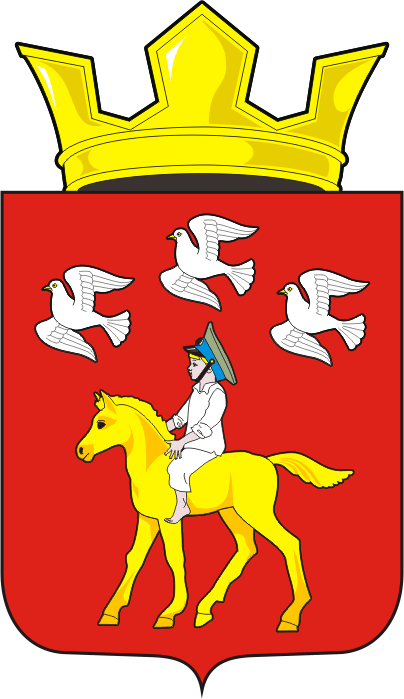 АДМИНИСТРАЦИЯ ЧЕРКАССКОГО СЕЛЬСОВЕТА                                  САРАКТАШСКОГО РАЙОНА ОРЕНБУРГСКОЙ ОБЛАСТИП О С Т А Н О В Л Е Н И Е23.07.2020                                    с. Черкассы                                              № 82-п          В соответствии с Федеральным законом от 12 июня 2002 года № 67-ФЗ «Об основных гарантиях избирательных прав и права на участие в референдуме граждан Российской Федерации», Законом Оренбургской области от 5 ноября 2009 года № 3209/719-IV-OЗ «О выборах депутатов представительных органов муниципальных образований в Оренбургской области»:1. Образовать рабочую группу по оперативному решению вопросов, связанных с подготовкой и проведением выборов депутатов представительных органов местного самоуправления муниципального образования Черкасский сельсовет Саракташского района и утвердить в составе согласно приложению № 1.          2. Утвердить план организационно-технических мероприятий по обеспечению подготовки и проведения выборов депутатов представительных органов местного самоуправления муниципального образования Черкасский сельсовет Саракташского района (далее – мероприятия) согласно приложению № 2.          3. Признать утратившим силу постановление администрации сельсовета от 07.08.2015 № 166-п «О мерах по оказанию содействия избирательным комиссиям в реализации их полномочий при подготовке и проведении выборов депутатов представительных органов муниципальных местного самоуправления». 4. Контроль за исполнением настоящего постановления возложить на заместителя главы администрации Имамбаева М.М.  5. Постановление вступает в силу со дня его подписания.Глава сельсовета								  Т.В. Кучугурова.Разослано: членам рабочей группы, УИК№№1497, 1524, администрации, прокуратуре района, в дело.С О С Т А Врабочей группы по оперативному решению вопросов, связанных с подготовкой и проведением выборов депутатов представительных органов местного самоуправления Черкасского сельсовета Саракташского района Оренбургской областиП Л А Норганизационно-технических мероприятий по обеспечению подготовки и проведения выборов депутатов представительных органов местного самоуправления на территории Черкасского сельсовета Саракташского района Оренбургской областиО мерах по оказанию содействия избирательным комиссиям в реализации их полномочий при подготовке и проведении выборов депутатов представительных органов местного самоуправления муниципального образования Черкасский сельсовет Саракташского района Оренбургской областиПриложение № 1к постановлению администрации сельсовета  от 23.07.2020   № 82-пКучугурова Татьяна Васильевна -председатель рабочей группы, глава сельсоветаИмамбаев Мурат Мундажалиевич-секретарь рабочей группы, заместитель главы администрацииЧлены рабочей группы:Члены рабочей группы:Члены рабочей группы:Досмогамбетов Калимжан молдагалеевич-председатель ТОС «Александровка», староста с. Александровка.Палачев Сергей Васильевич-директор ООО «Саракташагротехремонт»Цыганская Елена Николаевна-директор ДК с. ЧеркассыВаравина Лариса Михайловна-заведующая сельским клубом с. Александровка.Рукавишников Олег Владимирович -участковый уполномоченный полиции ОМВД России по Саракташскому району (по согласованию)Приложение № 2к постановлению администрации сельсовета  от 23.07.2020   № 82-п№№ п/пНаименование мероприятияСрок проведенияОтветственные исполнители1.Проведение заседаний рабочей группы по оперативному решению вопросов, связанных с подготовкой и проведением выборов депутатов представительных органов местного самоуправления 13 сентября 2020 годаиюль-сентябрь 2020 годаКучугурова Т.В.2.Предоставление избирательным комиссиям на безвозмездной основе необходимых помещений, включая помещения для голосования и помещения для хранения документации, (в том числе обеспечение охраны таких помещений и документации), транспортных средств, средств связи и технического оборудования, а также оказание при необходимости иной помощи, направленной на обеспечение выполнения избирательными комиссиями проведения голосованияпо мере поступления соответствующих заявокадминистрация3.Уточнение перечня избирательных участков и их границв установ-ленные законодательством Российской Федерации срокиадминистрация4.Обеспечение избирательных участков оборудованием, специальными приспособлениями, позволяющими инвалидам и лицам с ограниченными возможностями здоровья принять участие в голосованиипериод подготовки проведения голосованияадминистрация5.Обеспечение соблюдения требований пожарной безопасности и антитеррористической защищенности в помещениях для голосованияпериод проведения избирательной кампанииадминистрация6.Оказание содействия в реализации мероприятий, связанных с организацией видеонаблюдения в помещениях для голосованияпериод подготовки проведения голосованияадминистрация7.Выделение резервных помещений для голосования с целью организации непрерывности процесса проведения выборов в случаях невозможности работы избирательных комиссий в имеющихся помещенияхиюль2020 годаадминистрация8.Информирование населения о подготовке проведения голосованияпериод подготовки проведения голосованияадминистрация, УИК9.Выделение специальных мест для размещения печатных агитационных материалов на территории каждого избирательного участкане позднее 13.08.2020 администрация10.Оборудование помещений участковых избирательных комиссий в день голосования переносными металлодетекторами и техническими средствами объективного контроляпериод подготовки проведения голосованияадминистрация11.Обеспечение помещений для голосования резервным автономным энергоснабжением 13 сентября 2020 годаадминистрация